PODANIE 
O KONTYNUACJĘ
WYCHOWANIA PRZEDSZKOLNEGO  
W SZKOLE PODSTAWOWEJ IM. ORŁA BIAŁEGO W LUBIESZOWIE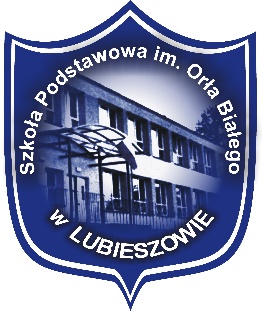 ROK SZKOLNY …….…../…………Nazwisko ucznia …................................................................................................................Pierwsze imię (wg aktu urodzenia) …...................................................................................Drugie imię ….......................................................................................................................Data urodzenia …...................................................................................................................Miejsce urodzenia ….............................................................................................................PESEL …................................................................................................................................Imiona i nazwiska rodziców / prawnych opiekunów:matka................................................................................................................................ojciec ……………………………………………………………………………………Miejsce zamieszkania …........................................................................................................Miejsce zameldowania ….......................................................................................................Telefon kontaktowy ….........................................................................................................Czy dziecko posiada orzeczenie lub opinię z Poradni Psych.-Pedagogicznej TAK / NIE* (jeśli zaznaczono TAK, należy do podania załączyć odpowiedni dokument)Wyrażam zgodę na przetwarzanie danych osobowych dziecka oraz jego rodziców/opiekunów 
dla potrzeb edukacji szkolnej (zgodnie z ustawą o ochronie danych osobowych – Dz. U. z 2019, poz. 1781).Wyrażam zgodę / nie wyrażam zgody na rejestrowanie wizerunku mojego dziecka podczas zajęć 
i uroczystości szkolnych organizowanych przez Szkołę oraz wykorzystanie tego wizerunku poprzez umieszczanie zdjęć i filmów na stronie internetowej szkoły oraz w celu informacji i promocji szkoły (zgodnie z ustawą o prawie autorskim i prawach pokrewnych - Dz. U. 2019 poz. 1231).	Wyrażam zgodę na udział dziecka w zajęciach wyrównawczych i terapeutyczno - logopedycznych 
po zakwalifikowaniu przez nauczyciela na podstawie opinii Poradni Psychologiczno-Pedagogicznej.Wyrażam zgodę / nie wyrażam zgody* na udział dziecka w koncertach i teatrzykach organizowanych przez szkołę.Oświadczenie:Oświadczam, że wszystkie dane zawarte w deklaracji oraz w załącznikach są zgodne 
z aktualnym stanem faktycznym i prawnym oraz że jestem świadomy/a odpowiedzialności karnej 
za złożenie fałszywego oświadczenia (art. 233 §1 Kodeksu karnego).………………………………………			          ………………………………………………………		Data 					            Czytelny podpis rodzica /opiekuna prawnego*niepotrzebne skreślić